ТРЕБОВАНИЯ К ЭКИПИРОВКЕ УЧАСТНИКОВ ЧЕМПИОНАТА РОССИИ - 2018Каждый участник, допущенный к соревнованиям, должен иметь индивидуальное защитное снаряжение стандарта IKO или аналоги белого цвета. Защитное снаряжение должно быть белого цвета, в хорошем состоянии – чистое, целое, без потертостей с потерей цвета. Размер экипировки должен обеспечивать надежную защиту ударных поверхностей кулака и голени.Будет организована продажа защитной экипировки (аналоги белого цвета). Цены указаны на 1 июня 2018 года, возможны незначительные изменения на момент проведения Первенства России.Паховый протектор (раковина).Паховый протектор (раковина) для женщин – по желанию.Протектор на грудь. Участницам разрешается использовать протектор на грудь следующего образца: верхняя граница протектора – на уровне вторых ребер, нижняя граница протектора – не ниже края реберных дуг, боковые границы протектора – по передним подмышечным линиям; протектор должен защищать как минимум грудь; протектор не должен иметь пластиковых элементов.Капа (протектор ротовой полости) – по желанию, кроме случая, когда спортсмен носит брекеты.      ВНИМАНИЕ! Все средства защиты должен быть индивидуальны, у каждого участника!При нарушении любого из вышеперечисленных пунктов спортсмен не будет допущен к соревнованиям. 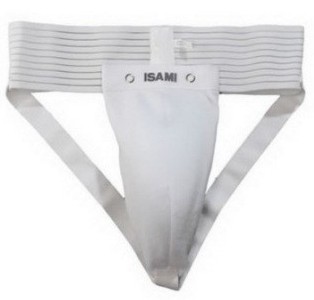 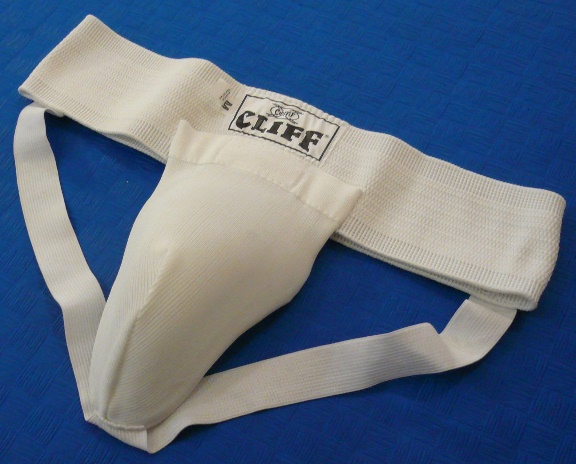 Стандарт ИКОАналог (будет в продаже – 600 рублей)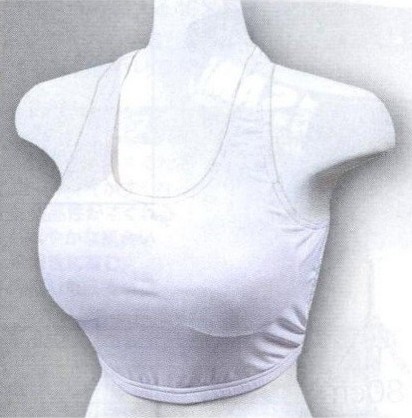 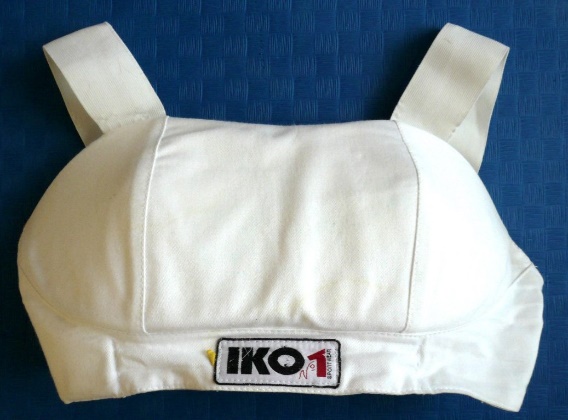 Стандарт ИКОАналог (будет в продаже – 1500 рублей)